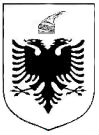 R E P U B L I K A    E   S H Q I P Ë R I S ËMINISTRIA E SHËNDETËSISË DHE E MBROJTJES SOCIALEINSPEKTORATI SHTETËROR SHËNDETËSORNr.___	                                                                                 Tiranë, më___.___.2023LISTË VERIFIKIMIPër Spital Ditor Tipi ASubjekti:______________________________________________ Nr. NIPT ______________________Adresa: _____________________________________________________________________________Administratori: _______________________________________________________________________Tel/Cel: ________________________________ Fax: ________________ E-mail: _________________Lloji Aktivitetit: ______________________________________________________________________Arsyeja e inspektimit: Inspektim i Programuar           Ri-Inspektim                  Inspektim i Posaçëm  Në zbatim të ligjeve:NR. 10 107 DATË 30.03.2009 “PËR KUJDESIN SHËNDETËSOR NË REPUBLIKËN E SHQIPËRISË”, I NDRYSHUARNR. 55/2022, DATË 07.07.2022 “PËR SHËRBIMIN SPITALOR NË REPUBLIKËN E SHQIPËRISË”, I NDRYSHUAR;NR. 147 DATË 30.10.2014 “PËR SHËRBIMIN E URGJENCËS MJEKËSORE”;NR. 8045 DATË 07.12.1995 "PËR NDËRPRERJEN E SHTATËZANISË"; LIGJIT  NR. 8876 DATË 04.04.2002 "PËR SHËNDETIN RIPRODHUES"; NR. 10454 DATË 21.07.2011 “PËR TRANSPLANTIMIN E INDEVE, QELIZAVE DHE ORGANEVE NË REPUBLIKËN E SHQIPËRISË”, I NDRYSHUAR; NR. 10469 DATË 13.10.2011 “PËR MBROJTJEN NGA RREZATIMET JOJONIZUESE”, I NDRYSHUAR; NR. 10463 DATË 22.09.2011 “PËR MENAXHIMIN E INTEGRUAR TE MBETJEVE”; NR. 8032 DATË 16.11.1995 “PËR SHËRBIMIN E TRANSFUZIONIT DHE KONTROLLIN E GJAKUT, PRODUKTEVE TË TIJ DHE TRANSPLANTIMEVE”; NR. 8025 DATË 9.11.1995 “PËR MBROJTJEN NGA RREZATIMET JONIZUESE” I NDRYSHUAR; NR. 76 43 DATË 02.12.1992 “PËR INSPEKTIMIN SANITAR”, I NDRYSHUARNR. 15/2016 “PËR PARANDALIMIN DHE LUFTIMIN E INFEKSIONEVE DHE SËMUNDJEVE INFEKTIVE”NR. 8025 DATË 9.11.1995 “PËR MBROJTJEN NGA RREZATIMET JONIZUESE” I NDRYSHUARNR. 95/2015 DATË 17.09.2015 “ PËR SHËRBIMET DHE PRODUKTET BIOCIDE NË SHËNDETIN PUBLIK”NR. 9636 DATË 06.11.2006 “PËR  MBROJTJEN E SHËNDETIT NGA PRODUKTET E DUHANIT”, I NDRYSHUARVKM NR. 865 DATË 24.12.2019, “PËR MËNYRËN E KRYERJES SË PROCESIT TË AKREDITIMIT TË INSTITUCIONEVE TË KUJDESIT SHËNDETËSOR E PËRCAKTIMIN E TARIFAVE DHE AFATEVE KOHORE”; VKM NR.237, DATË 06.03.2009 “PËR PËRCAKTIMIN E KRITEREVE PËR HAPJEN DHE MBYLLJEN E SPITALEVE”, I NDRYSHUAR;URDHËR NR. 416 DATË 12.10.2011, PËR MIRATIMIN E RREGULLORES PËR “ PROCEDURAT E IMPORTIMIT DHE EKSPORTIMIT TË INDEVE, QELIZAVE DHE ORGANEVE ME ORIGJINË NJERËZORE PËR QËLLIM TRANSPLANTIMI”; RREGULLORE E MINISTRISË SË SHËNDETËSISË “PËR PROÇEDURËN E KËRKIMIT, PËRZGJEDHJES, PËRDORIMIT TË GJAKUT DHE KOMPONENTËVE TË TIJ NË SPITALET E REPUBLIKËS SË SHQIPËRISË” 2015,UDHËZIM I MINISTRISË SË SHËNDETËSISË NR. 510 DATË 13.12.2011 “PËR INSPEKTIMET HIGJIENO SANITARE NË FUNKSION TË LËSHIMIT TË AKT MIRATIMIT HIGJIENO SANITAR”INSPEKTORËT:		PËRFAQËSUESI I SUBJEKTIT:Inspektor 1    NUI (Nënshkrimi)		 Emër Mbiemër (Nënshkrimi)Inspektor 2    NUI (Nënshkrimi)Inspektor 2    NUI (Nënshkrimi)Emri i SubjektitDrejtues teknik Specialiteti MjekësorNumri i përgjithshëm i personelitPajisje me burim rrezatimiNr.Baza LigjorePyetjaVLERËSIMIVLERËSIMIVLERËSIMIKOMENTENr.Baza LigjorePyetjaPoJoNuk aplikohetKOMENTE1Neni 27, ligji  nr. 10107  datë 30.03.2009;Shtojca III, VKM nr. 237 datë 6.3.2009A është i licencuar subjekti për spital ditor i klasës "A"?2Neni 26, ligji nr. 10107 datë 30.03.2009;VKM nr. 865, datë 24.12.2019,A është akredituar subjekti ( apo është në proces) nga institucioni përgjegjës, në mënyrë periodike, për të vlerësuar shkallën e plotësimit nga ana e tyre të standardeve të paracaktuara dhe të publikuara për to nga ana e Ministrisë së Shëndetësisë?3Neni 10, ligji nr. 7643 datë 02.12.1992A ka objekti Akt Miratim higjieno sanitar dhe a përputhet ky dokument me aktivitetin aktual të subjektit?4Pika 2, Aneksi II, VKM nr. 237 datë 06.03.2009A ka spitali rregullore te brendshme për funksionimin e tij?5Germa a, neni 13, ligji nr. 7643 datë 02.12.1992;Pika 2/4 ç, VKM nr. 742 datë 06.11.2003;Pika a, neni 1, VKM nr. 639 datë 07.09.2016;Pika 13, udhëzim nr. 2 datë 25.06.2004A është personeli i pajisur me raport mjeko-ligjor (KML)?6Germa d, pika 1, neni 6, ligji nr. 15/2016, datë 10.03.2016A është kryer shërbimi DDD, dhe a disponon subjekti certifikatën e këtij shërbimi?7Pika 2, neni 30, ligji  nr. 10107 datë 30.03.2009;Ligji nr. 9180, datë 5.2.2004;Ligjin nr. 7761, datë 19.10.1993A raporton spitali në mënyrë periodike  pranë Ministrisë së Shëndetësisë për aktivitetin spitalor, sëmundshmërinë, bazuar në programin statistikor kombëtar për shëndetësinë, miratuar nga INSTAT?8Pika 4, neni 30, ligji  nr. 10107 datë 30.03.2009A ruhet konfidencialiteti i pacientit?9Neni 5, ligji nr. 15/2016 datë 10.03.2016A realizohet njoftimi dhe raportimi i sëmundjeve infektive?10Neni 6, ligji nr. 15/2016 datë 10.03.2016A realizohet marrja e masave të përgjithshme për mbrojtjen nga sëmundjet infektive sipas nenit 6?11Neni 7, ligji nr. 15/2016 datë 10.03.2016A realizohet marrja e masave të veçanta për mbrojtje nga sëmundjet infektive sipas nenit 7?12Pika dh, neni 6, ligji nr. 15/2016 datë 10.03.2016A është personeli i pajisur me uniformat e punës?13Nenet 15 dhe 16, ligji nr. 9636 datë 06.11.2006A zbatohet ligji antiduhan?14Shkronja b, neni 13, ligji nr. 7643 datë 02.12.1992;Neni 6, ligji nr. 15/2016 datë 10.03.2016A ka në objekt ujë të rrjedhshëm higjenikisht të pastër të dedikuar për konsum njerëzor, rezerva ujore temjaftueshme në rast të ndërprerjes sëfurnizimit dhe ujë të ngrohtë?15Germa d, pika 2, kapitulli II, shtojca III, VKM nr. 237, datë 6.3.2009 (ndryshuar me VKM nr. 800 datë 11.12.2019)A ka subjekti burim të furnizimit me rrymë elektrike të pandërprerë dhe sistem të pavarur ushqimi elektrik (gjenerator) për sigurimin e vazhdimësisë së rrymës elektrike?16Germa ç, pika 2, kapitulli II, shtojca III, VKM nr. 237, datë 6.3.2009 (ndryshuar me VKM nr. 800 datë 11.12.2019)A ka spitali ditor sistem për mbrojtjen nga zjarri dhe materialet shpërthyese, si dhe kontratën me SHMKZ-në?17Pika 2, kapitulli I, shtojca III VKM nr. 237, datë 6.3.2009 (ndryshuar me VKM nr. 800 datë 11.12.2019)A është e përfshirë ndërtesa e spitalit ditor në ndërtesën e spitalit publik/jopublik, në një ose disa reparte të dedikuara?18Pika 1, kapitulli I, shtojca III, VKM nr. 237, datë 6.3.2009 (ndryshuar me VKM nr. 800 datë 11.12.2019)A është e përfshirë ndërtesa e spitalit ditor në strukturën e një ndërtese të veçantë?19Pika 2, kapitulli II, shtojca III, VKM nr. 237 datë 6.3.2009 (ndryshuar me VKM nr. 800 datë 11.12.2019)A respekton Spitali ditor normat urbanistike dhe të arkitekturës sipas legjislacionit në fuqi dhe a siguron aksueshmëri në mjediset e tij për personat me aftësi të kufizuar në veçanti, sipas standardeve të miratuara?20Shkronja b, neni 13, ligji nr. 7643 datë 02.12.1992;Udhëzim i Ministrisë së Shëndetësisë nr. 510 datë 13.12.2011 A plotëson objekti standardet higjieno –sanitare sipaskërkesave ligjore (lyerja, ndriçimi, temperature, ventilimi, furnizimi me ujë) të hapësirave tëbrendshme dhe të jashtme?21Shkronja b, neni 13, ligji nr. 7643 datë 2.12.1992;Udhëzim i Ministrisë së Shëndetësisë nr. 510 datë 13.12.2011 A përbëhet mjedisi i brendshëm nga ndarjet e nevojshme për kryerjen e aktivitetit?22Shkronja b, Aneksi 1, VKM nr. 237 datë 06.03.2009A siguron zbatimin e rregullores për numrin e shtretërve sipas kapacitetit te dhomave?23Pika 6, neni 9 dhe pika 2, neni15, ligji nr. 55/2022 datë 07.07.2022A siguron mbrojtjen e shëndetit në bashkëpunim edhe me veprimtaritë e institucioneve te tjera shëndetësore?24Pika 6, neni 14, ligji nr.147/2014;Germa d, pika 3, kapitulli II, shtojca III, VKM nr. 237 datë 6.3.2009 (ndryshuar me VKM nr. 800 datë 11.12.2019)A plotësohet standardi infrastrukturor ndërtimor, i pajisjeve mjekësore dhe lista e medikamenteve të nevojshme të urgjencës sipas urdhrit të Ministrit të Shëndetësisë ?25Neni 25, ligji nr. 9739, datë 21.05.2007;Germa dh, pika 3, kapitulli II, shtojca III, VKM nr. 237 datë 6.3.2009 (ndryshuar me VKM nr. 800 datë 11.12.2019)A ka spitali ditor marrëveshje  paraprake me  Shërbimin Kombëtar të Transfuzionit të Gjakut dhe a    e dokumenton struktura  spitalore që përdor gjak dhe komponentë të tij në përputhje me rregulloren “Për procedurën e kërkimit, përzgjedhjes dhe përdorimit të gjakut dhe komponentëve te tij në spitalet e Republikës së Shqipërisë?26Germa e,  pika 3, kapitulli II, shtojca III, VKM nr. 237 datë 6.3.2009 (ndryshuar me VKM nr. 800 datë 11.12.2019)A ka spitali ditor shërbim sterilizimi, në përputhje me legjislacionin në fuqi, të siguruar nga vetë institucioni ose të kontraktuar ?27Germa b, pika 5, kapitulli II, shtojca III,  VKM nr. 237, datë 6.3.2009 (ndryshuar me VKM nr. 800 datë 11.12.2019)A ka spitali ditor një drejtues mjekësor i cili përgjigjet personalisht për organizimin tekniko-funksional, për standardet dhe ecurinë e shërbimeve higjieno-sanitare?28Germa b, pika 5, kapitulli II shtojca III,  VKM nr. 237, datë 6.3.2009 (ndryshuar me VKM nr. 800 datë 11.12.2019)A ka spitali ditor të paktën një mjek dhe një infermier për çdo njësi (specialitet) shërbimi mjekësor dhe stafin ndihmës, në raport me numrin e aktiviteteve mjekësore të ofruara për çdo shërbim (repart) të spitalit ditor?29Pika 3, neni 30, ligji nr. 10107  datë 30.03.2009;Pika 6, kapitulli II, shtojca III, VKM nr. 237, datë 6.3.2009 (ndryshuar me VKM nr. 800 datë 11.12.2019)A ruhen të dhënat që krijohen nëpërmjet grumbullimit dhe evidentimit të dokumentacionit shëndetësor sipas legjislacionit në fuqi?30Neni 6 dhe 7, ligji nr. 15/2016;  Pika 8, kapitulli II, shtojca III, VKM nr. 237, datë 6.3.2009 (ndryshuar me VKM nr. 800 datë 11.12.2019)A disponon Spitali ditor një program dhe një person përgjegjës të kontrollit të infeksionit spitalor?31Germa B, neni 7, ligji nr. 15/2016;Pika 8, kapitulli II, shtojca III, VKM nr. 237, datë 6.3.2009 (ndryshuar me VKM nr. 800 datë 11.12.2019)A kryhet kontrolli dhe parandalimi i infeksionit spitalor në përputhje me përcaktimet e legjislacionit në fuqi për kontrollin dhe luftimin e sëmundjeve infektive?32Pika 1, neni 2, ligji nr. 10463 datë  22.09.2011;Germa ç, pika 8, kapitulli II, shtojca III, VKM nr. 237, datë 6.3.2009 (ndryshuar me VKM nr. 800 datë 11.12.2019)A ka subjekti dokument tip, “Kontratë për administrimin e mbetjeve spitalore” e institucionit shëndetësor prodhues të mbetjeve spitalore me kompanitë e licencuara ?33Pika 31, pika 34, germa C, germa B, “Kritere të veçanta të ndërtimit ”, Aneksi I, VKM nr. 237, datë 6.3.2009;A plotëson spitali ditor standardet e kërkuara në shërbimet e lavanderisë, gardërobës, kuzhinës dhe magazinimit?
34Pika 1, kapitulli III A, shtojca III, VKM nr. 237, datë 6.3.2009 (ndryshuar me VKM nr. 800 datë 11.12.2019)A  kryen Spitali ditor i klasës "A" çdo procedurë mjekësore që përfshin administrimin e një bari anestetik spinalë, epiduralë ose të përgjithshëm?35Germa a, pika 2, kapitulli III, shtojca III, VKM nr. 237, datë 6.3.2009  (ndryshuar me VKM nr. 800 datë 11.12.2019)A ka Spitali ditor i klasës "A"  një kapacitet jo më shumë se 15 shtretër?36Germa b, pika 2, kapitulli III  A, shtojca III, VKM nr. 237, datë 6.3.2009 (ndryshuar me VKM nr. 800 datë 11.12.2019)A ka Spitali ditor  mjedis pranimi të dedikuar për shërbimet e sekretarisë, regjistrimit dhe arkivit?37Germa c, pika 2, kapitulli III A, shtojca III, VKM nr. 237, datë 6.3.2009 (ndryshuar me VKM nr. 800 datë 11.12.2019)A ka Spitali ditor  mjedis qëndrimi dhe pritjeje për pacientët dhe vizitorët?38Germa ë, pika 2, kapitulli III A, shtojca III, VKM nr. 237, datë 6.3.2009 (ndryshuar me VKM nr. 800 datë 11.12.2019)A ka spitali ditor shërbim diagnostikues imazherik ?39Shkronja a, neni 3, ligji nr. 8025 datë 09.11.1995A ka në subjekt pajisje me burime të rrezatimit jonizues?40Neni 4, ligji nr. 8025 datë 09.11.1995A është subjekti i pajisur me licencë nga KMR për kryerjen e veprimtarive me burimet e rrezatimit jonizues?41Germa dh, pika 2, kapitulli III, shtojca III, VKM nr. 237, datë 6.3.2009 (ndryshuar me VKM nr. 800 datë 11.12.2019)A ka spitali ditor mjedis të dedikuar për ruajtjen e barnave dhe të materialeve mjekësore?42Germa f, pika 2, kapitulli III, shtojca III, VKM nr. 237, datë 6.3.2009 (ndryshuar me VKM nr. 800 datë 11.12.2019)A ka spitali ditor  shërbim laboratorik për analiza kimike- klinike?43Pika1, neni 22, ligji  nr. 10107  datë 30.03.2009A është cilësia dhe siguria e kujdesit shëndetësor në përputhje me standardet?44Pika 2, neni 21, ligji nr. 10107 datë 30.03.2009A plotëson subjekti normat dhe standardet e shërbimeve të kujdesit shëndetësor?